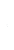 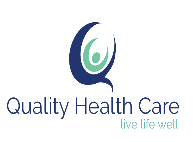 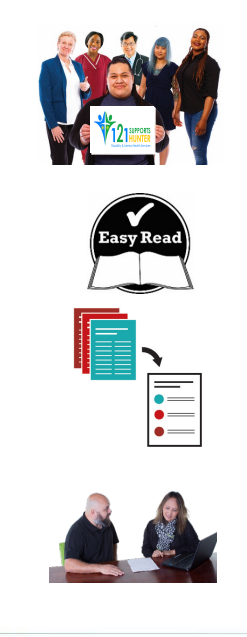 WHAT IS WHISTLEBLOWING?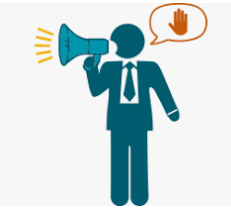 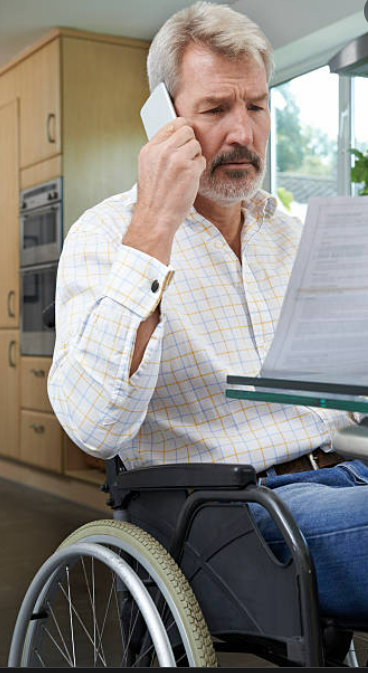 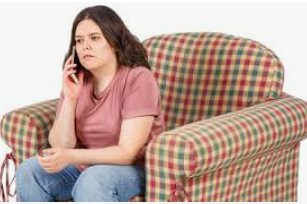                  
                     You should not feel afraid to tell someone in charge. 
     They will listen to you.WHAT IS NOT ALLOWED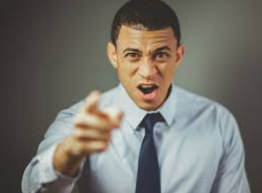 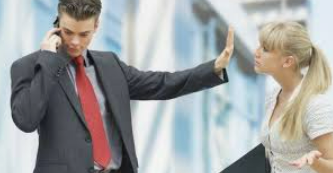 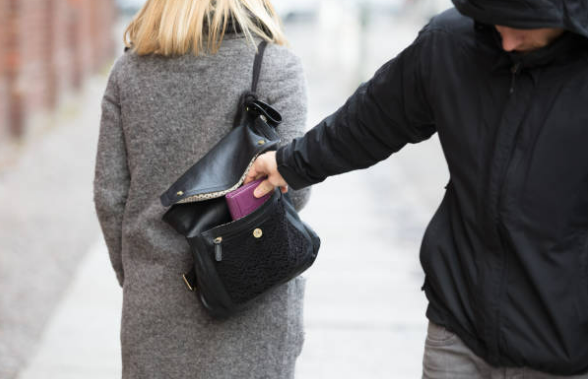 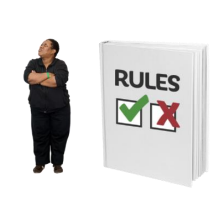 \WHAT DO WE THINK OF WHISTLEBLOWING?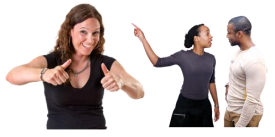 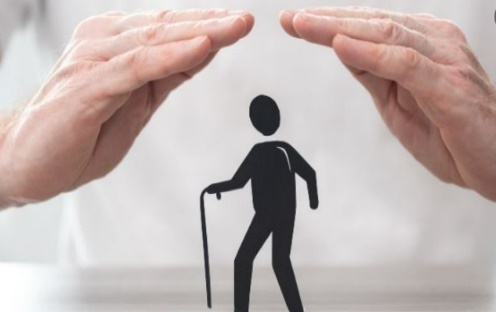 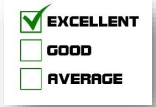 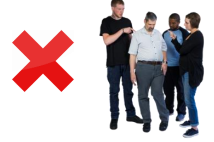 HOW CAN I WHISTLEBLOW?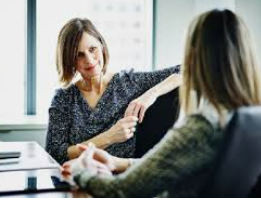 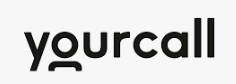 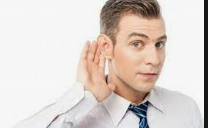 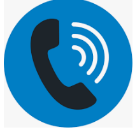 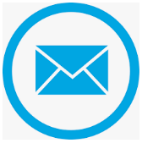 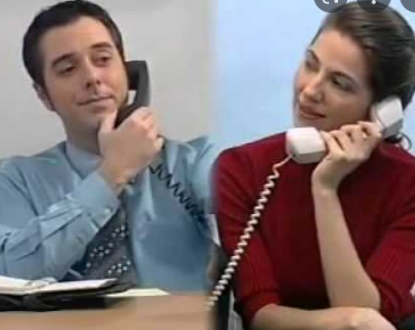 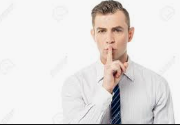 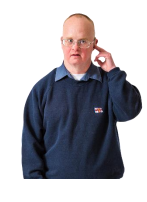 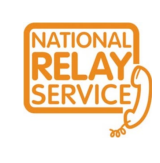 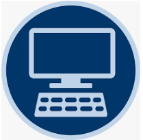 WHO DO I CALL IF I HAVE OTHER CONCERNS ABOUT MY SERVICES?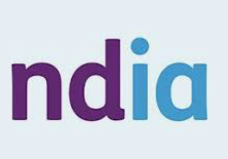 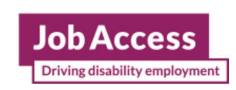                    Both options are part of Job Access 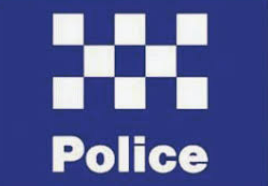 If someone is breaking the law, 
call the Police on 000